Witajcie ponownie!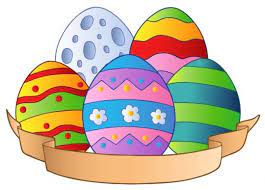 To już drugi dzień naszych spotkań.1. Posłuchaj piosenki pt. „Martwiła się kurka”https://www.facebook.com/przedszkole166/videos/2249897052519822. Zapraszam cię na wiosenną gimnastykę: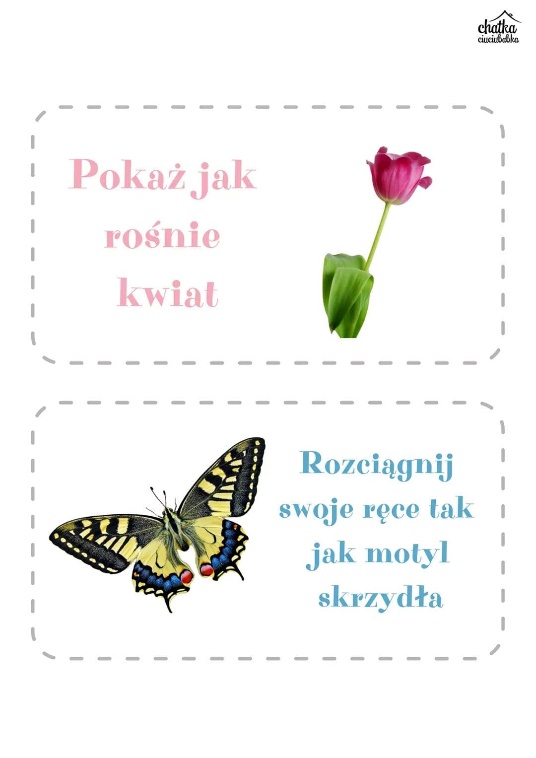 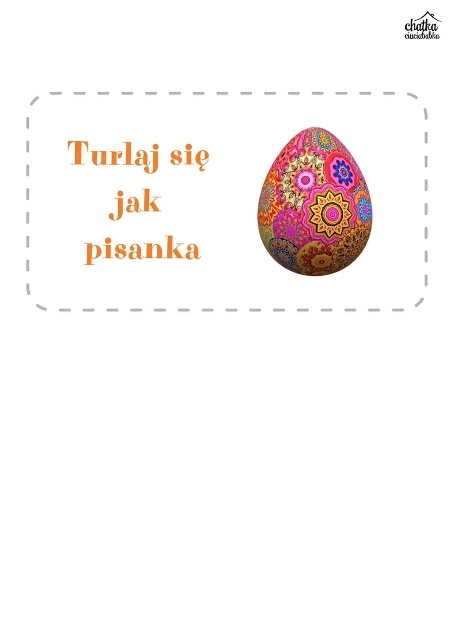 3. Jakie to święta? Wskaż te obrazki, które kojarzą ci się z wielkanocą: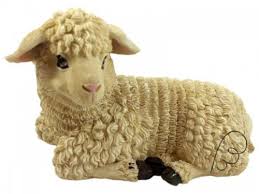 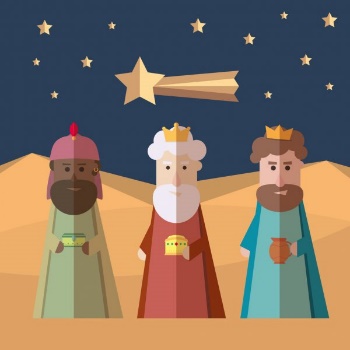 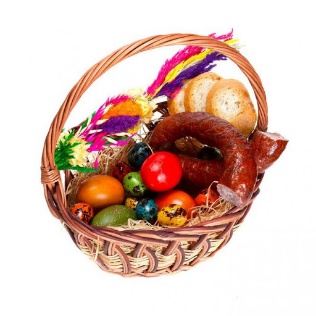 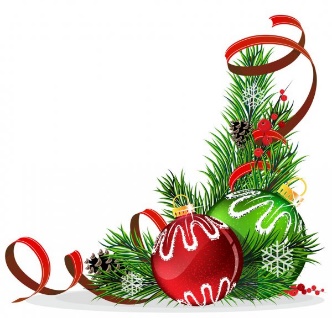 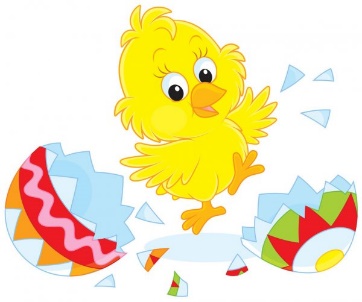 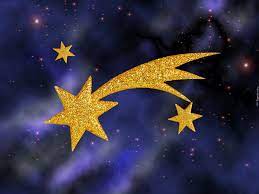 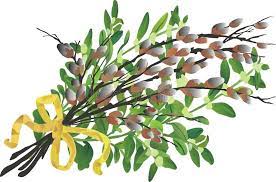 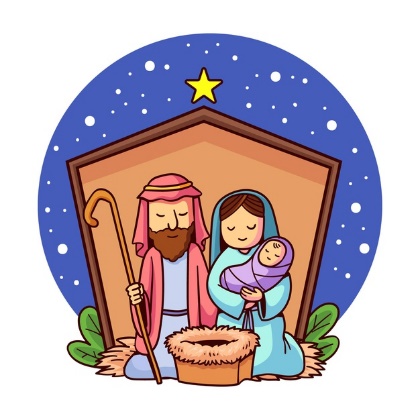 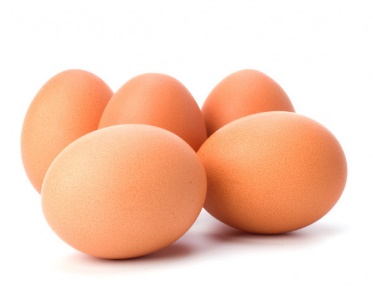 4. Pani Małgosia przeczyta dla ciebie „Wielkanocną bajeczkę” – posłuchaj:https://www.facebook.com/NostriBimbi/posts/29589709374742815. Do zabawy zaproś rodzica.- Zabawa w przeliczanie:Połóż przed dzieckiem pisanki, kurczaki lub inne świąteczne akcesoria. Poproś, żeby policzyło, ile ich jest. Włóż je następnie do woreczka. Zapytaj, ile jeszcze musicie dołożyć rzeczy, by w woreczku znalazła się ich określona ilość, np. 7. Odejmuj, dodawaj przedmioty, pytając dziecko o to, ile ich jest.6. Posłuchaj piosenki:https://www.youtube.com/watch?v=7TZOcP5tKhYOdpowiedz na pytania;- Co znajduje się w koszyczku, o którym jest mowa w piosence?- Co znaczą w piosence słowa koszyczek dobrych życzeń?Ćwiczenia emisyjne:- Powtórz fragment melodii na sylabach : na, na, ba, ba, da, da.Posłuchaj jeszcze raz piosenki – podczas słuchania zatańcz.7. Teraz potrzebne będą ci szablony baranka, słomka do napojów, skrawki białego papieru.- Usiądź przy stoliku. Na stoliku połóż szablon baranka. Obok baranka umieść skrawki papieru. Za pomocą słomki przenoś kawałki papieru na sylwetę baranka.                       Nie pomagaj sobie rękami.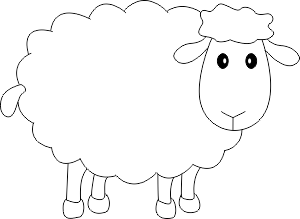 